NAME: MGBEZE EMMANUEL15/ENG05/013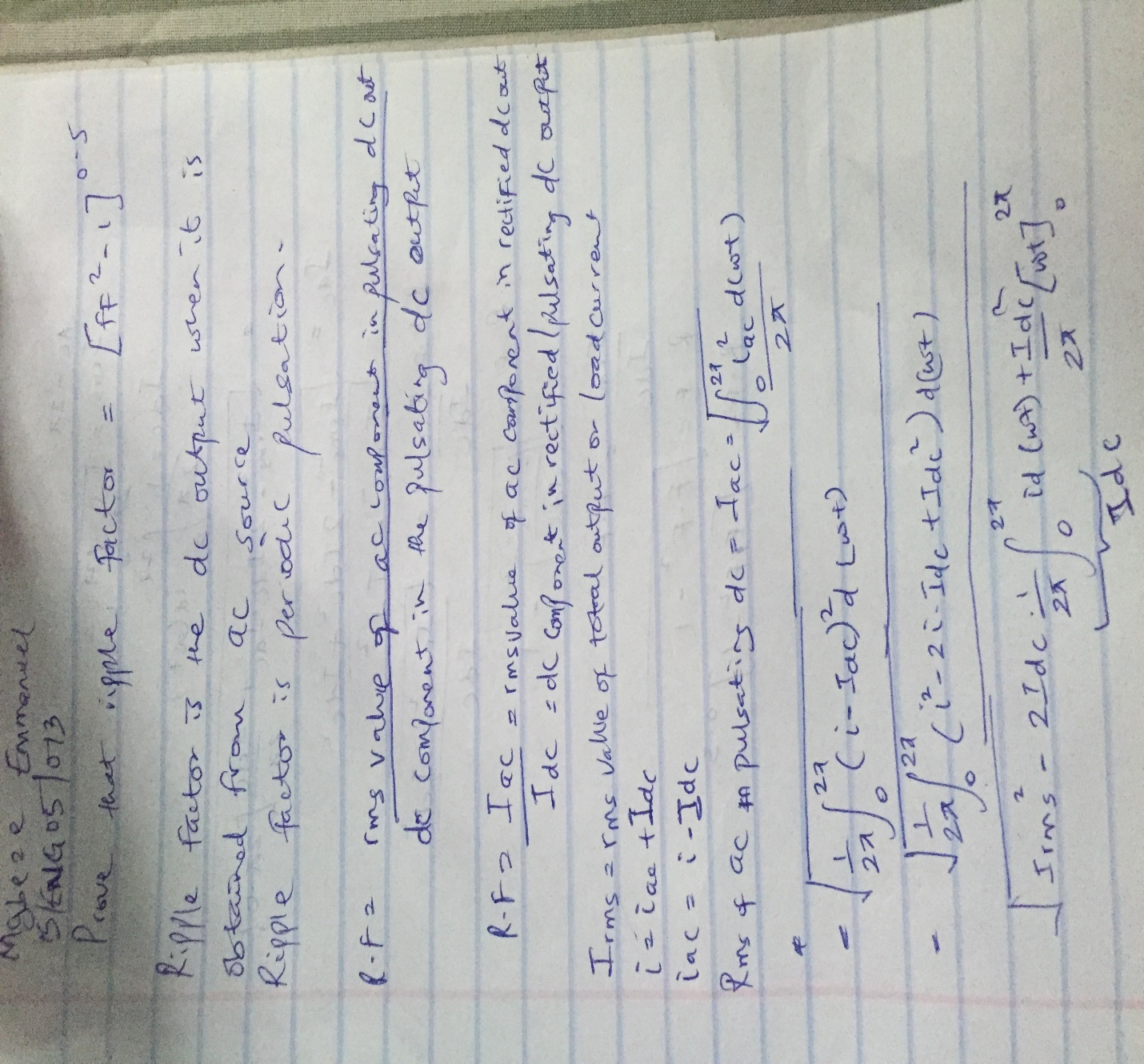 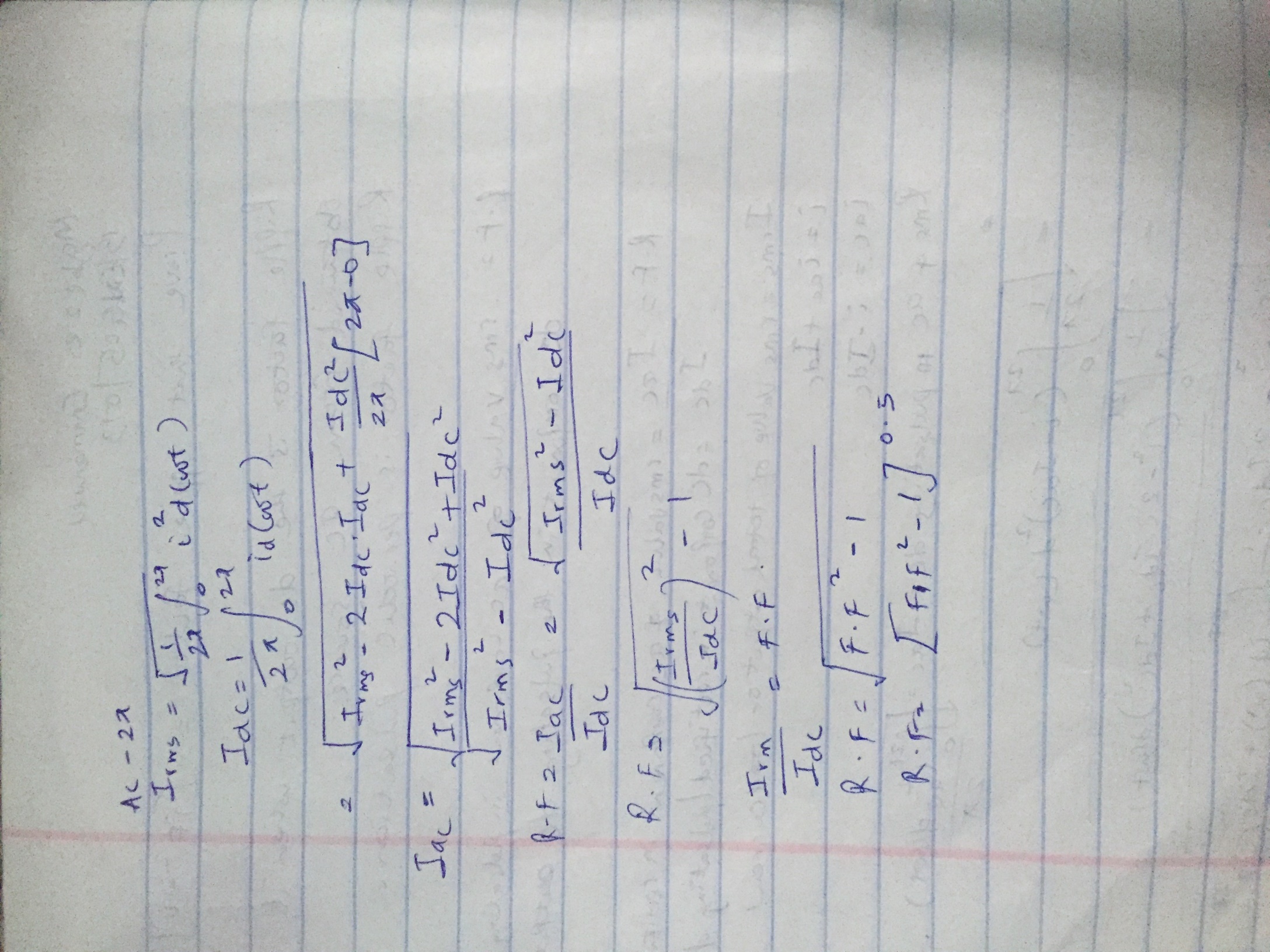 